Concept Verslag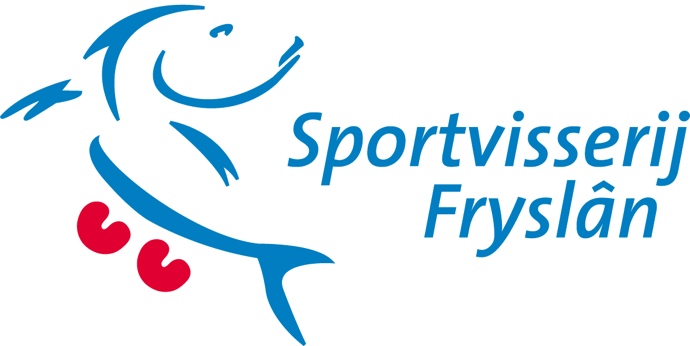 Algemene LedenvergaderingSportvisserij Fryslân14 september 2021Hotel Heidehof, Heerenveen Aanwezig namens het bestuur: Obe Veldman, Pieter Klaas de Vries, Klaas Spoelstra, Jan Grijpstra, en Sybrand de Vries. Aanwezige genodigden: Sake vd Meer, erelid en Joop Bongers Sportvisserij Nederland.Met kennisgeving afwezig: de erelid S.VenemaSjors Hempenius, Rick vd Sluis en Rindert Procee (bestuur Sv Fryslân) en de Hengelsportverenigingen Het Baarsje, De Baars, de Makreel, De Reafin, de Roodvin, Ons Genoegen Oosterwolde, Op Lok Ut en de Vriendschap. Opening en mededelingenDe voorzitter, Obe Veldman, opent de vergadering en heet iederereen welkom op deze bijzondere ALV in september. Hopelijk volgend jaar weer in mei.De voorzitter benoemt de opening in juli van de Harrie Holtman Visparel, waarbij de weduwe en vele familieleden van Harrie aanwezig waren. In het afgelopen jaar is  het ledenaantal opnieuw gegroeid en hebben we momentel meer dan 41.000 leden in Fryslân. Helaas blijkt het wel steeds moeilijker voor verenigingen om overeind te blijven. Sportvisserij Fryslân heeft in het afgelopen jaar op meerdere plekken in de provincie in samenwerking met de verenigingen een aantal prachtige voorzieningen gemaakt waaronder meerdere visparels. Ook zijn we van start gegaan met het organiseren van uitjes voor ouderen onder de naam “Samen Vissen”. Het aantal vislessen die we gedaan hebben zijn verminded ten opzichte van vorige jaren, maar dit is te verklaren door de Corona maatregelen.Vervolgens vraagt de voorzitter aandacht voor al degenen die ons zijn ontvallen. 
De vergadering neemt hiervoor een kort moment van stilte in acht. Vaststelling agendaDe agenda is akkoord en wordt definitief vastgesteld.Verslag ALV 22 september 2020De vergadering keurt de opgestelde notulen goed.  Financiële zaken De financiële stukken (jaarrekening 2020, begroting 2021/2022) zijn opgenomen in de stukken. De penningmeester geeft een uitvoerige toelichting en legt deze ter goedkeuring voor aan de vergadering. Vanuit de leden vraagt de heer Hans Vijgeboom (HSV Leeuwarden) dat er veel geld is uitgegeven aan het traject de Hooivaart, maar nu geeft de gemeente aan dat er niet geparkeerd mag worden. Hoe nu verder? Albertje (kantoor) geeft aan dat er gesprekken gevoerd gaan worden met de gemeente Herenveeneen om toestemming te krijgen voor het parkeren. De heer De Vries (HSV De Snoek) zou graag Fisk en Wetter weer 4 x per jaar terugzien. Obe reageert dat er een ALV besluit ligt dat we teruggegaan zijn naar 2 x per jaar. Verder is er een werkgroep Nieuwe Media ingesteld die kijkt naar andere mogelijkheden om doelgroepen te bereiken. De financiële zaken worden goedgekeurd. Jaarverslag 2020Het Jaarverslag 2020 is vooraf beschikbaar gesteld via de website en wordt nu aan de vergadering ter goedkeuring voorgelegd. Er zijn geen op- en/of aanmerkingen. Derhalve wordt het Jaarverslag 2020 ongewijzigd goedgekeurd. Organisatieontwikkeling SportvisserijObe Veldman doet verslag van het proces van de organisatie ontwikkeling tot nu toe.De eerste grote stap is gedaan tijdens een “Heidag”op 2 juni 2018 in Putten door Hiemstra de Vries. Aansluitend is een rapport opgesteld. De vervolgstappen zijn opgepakt door Hoogleraar Bestuursrecht Marjan Olfers en Jan Has. Zij hebben verschillende keren informatie opgehaald bij de federaties, Sportvisserij Nederland, verenigingen, sportvissers en een aantal externe stakeholders. Uit dit onderzoek kwamen een aantal knelpunten:  Er ontbreekt een gedeelde visie, er gaat veel top-down, te weinig inbreng van onderaf, onduidelijkheid over besluitvorming en rolverdeling en er is veel wantrouwenOm tot de gewenste situatie te komen zijn er 5 scenario’s voorgesteld om een stap naar de toekomst te maken. Obe legt deze aan de zaal kort uit.Scenario 1 Handhaving zoals de organisatie nu ingeregeld is.Scenario 2 Uitvoering, uitwerking en samenwerking door meer uniformeringScenario 3 Bestuurlijke slag maken met inachtneming van de WBTR (geen dubble petten)Scenario 4 Herijking van representativiteit en verhoudingen met een betere vertegenwoordiging van de ledengroepenScenario 5 Eenheid van beleid waarbij de organisaties samengaan en centraal de hoofdlijnen worden bepaald, maar in de regio de invulling op eigen wijze gegeven kan worden. Op dit moment zitten niet alle federaties op dezelfde manier in dit proces. Er zijn federaties die het liefts gelijk naar scenario 5 willen, maar ook federaties die het proces stap voor stap willen bekijken.Obe sluit af met de mededeling dat wij op dit proces terugkomen en dat de verenigingen meegenomen zullen worden. De zaal geeft aan dat men er vertrouwen in heeft en staat positief tegenover deze ontwikkelingen.BestuurvoorstellenJaarplan 2021Het Jaarplan 2021 is vooraf beschikbaar gesteld via de website en wordt nu aan de vergadering voorgelegd.Jan Grijpstra (wedstrijdzaken) doet een oproep voor vrijwilligers om wedstrijdcontroleur te  worden.Het Jaarplan 2021 wordty ongewijzigd goedgekeurd.
 BestuurszakenObe Veldman; aftredend en herkiesbaar Rindert Procee, aftredend en herkiesbaarJan Grijpstra, aftredend en herkiesbaarSjors Hempenius, aftredend en herkiesbaarBij acclamatie worden Jan en Obe herkozen voor 3 jaar. Rindert en Sjors worden ook herkozen maar geven beide aan niet de volledige periode van 3 jaar uit te gaan dienen.RondvraagHSV Voorwaarts: In Drachten heeft men veel last van waterplanten en wil graag de harkboot inzetten, maar de gemeente doet moeilijk. Obe geeft als advies om contact met het kantoor op te nemen en een medewerker mee te nemen naar het overleg met de gemeente.Meerdere verenigingen geven aan dat men hier problemen mee heeft.HSV De Tjonger: Graag aandacht voor de bereikbaarheid van het viswater in onze buurt wat steeds moeilijker wordt.HSV Joure: Is er al een datum bekend voor de uizet van karpers dit jaar? Die is er nog niet. Joure wil de karpers zelf wel ophalen en uitzettten. Obe geeft als advies contact op te nemen met kantoor.
SluitingOnder dankzegging sluit de voorzitter de vergadering.